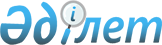 О подписании Соглашения между Правительством Республики Казахстан и Правительством Азербайджанской Республики о сотрудничестве в области аттестации научных и научно-педагогических кадров высшей квалификацииПостановление Правительства Республики Казахстан от 6 апреля 2000 года N 518

      Правительство Республики Казахстан постановляет: 

      1. Одобрить проект Соглашения между Правительством Республики Казахстан и Правительством Азербайджанской Республики о сотрудничестве в области аттестации научных и научно-педагогических кадров высшей квалификации. 

      2. Министерству образования и науки Республики Казахстан провести с участием Министерства иностранных дел Республики Казахстан переговоры с азербайджанской стороной о подписании вышеуказанного соглашения. 

      3. Уполномочить Кушербаева Крымбека Елеуовича - Министра образования и науки Республики Казахстан подписать от имени Правительства Республики Казахстан Соглашение между Правительством Республики Казахстан и Правительством Азербайджанской Республики о сотрудничестве в области аттестации научных и научно-педагогических кадров высшей квалификации с правом внесения в проект Соглашения изменений и дополнений, не имеющих принципиального характера.     4. Настоящее постановление вступает в силу со дня подписания.     Премьер-Министр     Республики Казахстан                                                          Проект                         Соглашение            между Правительством Республики Казахстан и            Правительством Азербайджанской Республики о            сотрудничестве в области аттестации научных и                            научно-педагогических кадров высшей квалификации     Правительство Республики Казахстан и Правительство Азербайджанской Республики, именуемые в дальнейшем Сторонами, 

       руководствуясь договоренностями о принципах признания и нострификации документов об ученых степенях, сопоставимости ученых степеней, 

      стремясь к сохранению и развитию научных связей, 

      подтверждая стремление продолжать сотрудничество в области аттестации научных и научно-педагогических кадров высшей квалификации, 

      согласились о нижеследующем: 



 

                               Статья 1 

      Стороны признают на территории своих государств документы государственного образца о присуждении ученых степеней и присвоении ученых званий, выдаваемые соответствующими аттестационными органами государства другой Стороны, путем переаттестации обладателей этих документов в порядке, установленном законодательством каждого из государств Сторон. 



 

                               Статья 2 

      Уполномоченным органом по реализации положений настоящего Соглашения от имени Правительства Республики Казахстан будет являться Министерство образования и науки Республики Казахстан. 

      Уполномоченным органом по реализации положений настоящего Соглашения от имени Правительства Азербайджанской Республики будет являться __________________________ . 

      При изменении наименования вышеназванных уполномоченных органов или передачи их функций другим государственным органам Стороны незамедлительно уведомят друг друга по дипломатическим каналам. 



 

                               Статья 3 

      Уполномоченные органы государств Сторон проводят взаимные консультации при разработке концепций развития национальных систем аттестации и требований к соискателям ученых степеней в государственных системах аттестации научных и научно-педагогических кадров высшей квалификации. 



 

                               Статья 4 

      Органы государств Сторон развивают сотрудничество в области аттестации научных и научно-педагогических кадров высшей квалификации посредством: 

      создания равных условий для проведения защиты диссертации соискателями-гражданами государства одной Стороны, в советах по защите диссертаций другой Стороны; 

      своевременного взаимного информирования об изменениях в государственных системах аттестации научных и научно-педагогических кадров высшей квалификации государств-Сторон, обмена соответствующими нормативными правовыми актами и другими материалами по вопросам аттестации этих кадров; 

      проведения совместных мероприятий по обмену опытом управления процессом аттестации научных и научно-педагогических кадров высшей квалификации, направленных на его совершенствование. 



 

                               Статья 5 

      Для повышения качества экспертизы диссертационных работ уполномоченные органы государств Сторон содействуют: 

      участию ведущих ученых и специалистов в работе советов по защите диссертаций государства другой Стороны, а также в качестве оппонентов при защите диссертаций; 

      проведению дополнительной экспертизы диссертаций, защищенных в советах одной Стороны, в советах по защите другой Стороны. 



 

                               Статья 6 

      Участие в настоящем Соглашении не ограничивает прав Сторон на использование других форм сотрудничества в области аттестации научных и научно-педагогических кадров высшей квалификации. 



 

                               Статья 7 

      Дипломы кандидата наук и доктора наук, а также аттестаты доцента и профессора, выдаваемые в государствах участниках настоящего Соглашения, признаются компетентными органами государств Сторон путем переаттестации по механизму, разработанному на основе двухсторонних соглашений. 



 

                               Статья 8 

      В целях реализации положений настоящего Соглашения Стороны могут заключать дополнительные соглашения и протоколы. 



 

                               Статья 9 

      В текст настоящего Соглашения по взаимному согласию Сторон могут вноситься изменения и дополнения, которые оформляются Протоколами, являющимися неотъемлемой его частью. 



 

                               Статья 10 

      Спорные вопросы, связанные с применением или толкованием положений настоящего Соглашения, разрешаются путем консультаций и переговоров. 



 

                               Статья 11 

      Настоящее Соглашение вступает в силу со дня получения последнего письменного уведомления об исполнении Сторонами внутригосударственных процедур, необходимых для его вступления в силу. 

      Настоящее Соглашение действует в течение пяти лет и затем будет автоматически продлеваться на последующие пятилетние периоды, если ни одна из Сторон не уведомит в письменной форме другую сторону о своем намерении прекратить его действие не менее чем за шесть месяцев до истечения соответствующего периода.      Совершено в городе ____________ "__" ____________ 2000 года в двух экземплярах, каждый на казахском, азербайджанском и русском языках, причем все три текста имеют одинаковую силу. В случае расхождений в толковании преимущество имеет текст на русском языке.     В случае возникновения разногласий при толковании положений настоящего Соглашения Стороны будут руководствоваться текстом на русском языке.За Правительство                        За Правительство Республики Казахстан                    Азербайджанской Республики(Специалисты: Умбетова А.М.,              Склярова И.В.)       
					© 2012. РГП на ПХВ «Институт законодательства и правовой информации Республики Казахстан» Министерства юстиции Республики Казахстан
				